Obec Lesnice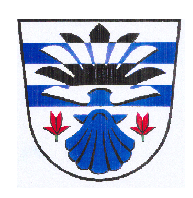 Lesnice č. 46, 789 01                                                                                                   V Lesnici dne 18.12.2019UsneseníZ 13. jednání ZO Lesnice, které se konalo dne 18.12.2019 v 17,30 hod. na OÚ v Lesnici                          Přítomni:  7 - Ing. Jiří Chlebníček, Mgr. Jana Poláková, Juraj Chovanec, Jana Daříčková, Ing. Vlastimil Vepřek, Jan Slabý, Jan Knobloch, Omluveni:  ------------------	Nepřítomni: Jana PlhákováZapisovatel:	Zuzana ŽižkováOvěřovatelé zápisu:  Jan Knobloch, Mgr. Jana PolákováProgram jednání:ZahájeníKontrola usnesení č. 12/2019Rozpočtové opatření č. 13, 14Žádost o dofinancování ZŠ a MŠ LesniceRozpočet obce na rok 2020Směrnice pro tvorbu a čerpání rezervy na obnovu vodovodního řadu obce LesniceStanovení výše TDO na rok 2020Stanovení poplatku za psy na rok 2020Stanovení ceníku služeb a poplatků Dodatek na odpady s EKO ServisemDodatek ke smlouvě č.13 O provozování a údržbě vodovodní sítě v obci LesniceDohoda vlastníků provozně souvisejících vodovodůSkartační řádInventarizace za r. 2019Různé DiskuzeUsneseníZávěr1. ZahájeníStarosta obce Ing. Jiří Chlebníček přivítal přítomné hosty a členy zastupitelstva, seznámil je s programem dnešního zasedání, doplnil program a vyzval přítomné členy zastupitelstva k doplnění do programu.Starosta doplnil bod do Různých:A) Smlouva o odběru bioodpaduB) Informace kontrolního výboruC) Stanovení ceny vodného pro rok 2020Pro: 	7	Proti:	0		Zdržel se: 02. Kontrola usnesení ZO Lesnice 12/2019ZO vzalo na vědomí kontrolu plnění usnesení z 12/20193. Rozpočtové opatření č. 13, 14ZO bere rozpočtové opatření č. 13 na vědomíZO ukládá starostovi, aby v příštím zastupitelstvu vysvětlil položky č. 2 a 7 v rozpočtovém opatření 13ZO dále schvaluje rozpočtové opatření č. 14 a to následovně:změna bude upravena v příjmech o:na straně výdajů bude změna:Pro: 	6	Proti:	1 – Vl. Vepřek		Zdržel se: 04. Žádost o dofinancování ZŠ a MŠ LesniceZŠ a MŠ Lesnice žádá o výjimečné dofinancování na zaplacení náhrady mzdy p. Branové a to ve výši 85.000,- Kč.ZO schvaluje dofinancování rozpočtu ZŠ a MŠ Lesnice na vyplacení mzdy p. BeranovéPro: 	7	Proti:	0		Zdržel se: 05. Rozpočet obce na rok 2020ZO schvaluje rozpočet obce na rok 2020:Příjmy:	12.061.300,- KčVýdaje:	18.561.300,- KčFinancování:	  6.500.000,- KčPro: 	6	Proti:	0		Zdržel se: 1 – Vl. Vepřek6. Směrnice pro tvorbu a čerpání rezervy na obnovu vodovodního řadu obce LesniceZO schvaluje směrnici pro tvorbu a čerpání rezervy na obnovu vodovodního řadu obce Lesnice s tím, že prostředky tohoto účelového fondu budou vedeny na samostatném účtu obce.Pro: 	7	Proti:	0		Zdržel se: 07. Stanovení výše TDO na rok 2020ZO schvaluje místní poplatek za TDO pro obyvatele a chataře na rok 2020: 320,- Kč/ob./rokDále schvaluje poplatek za popelnice pro podnikatele v obci Lesnice na rok 2020: 105,- /1ks/rok popelnicePro: 	7 	Proti:	0	Zdržel se:  0ZO ukládá starostovi, aby se apelovalo na občany (ve zpravodaji obce), aby se více třídil odpad.8. Stanovení poplatku za psy na rok 2020ZO bere na vědomí – poplatek zůstává 100,- Kč/rok9. Stanovení ceníku služeb a poplatků ZO schvaluje stanovení ceníku služeb obce Lesnice od 1.1.2020, viz. přílohaPro: 	 7	Proti:	0	Zdržel se:  010. Dodatek na odpady s EKO ServisemZO schvaluje Dodatek č.3/2020 ke smlouvě o nakládání s komunálním odpadem ze dne 14.12.2001 s firmou EKO Servis Zábřeh, s.r.o.Pro: 	 7	Proti:	0	Zdržel se:  011. Dodatek č. 13 ke smlouvě O provozování a údržbě vodovodní sítě v obci LesniceZO schvaluje Dodatek č. 13 ke smlouvě č 5/2007 O provozování a údržbě vodovodní sítě v obci Lesnice s firmou Hájek – Kozlanský HAK s.r.o., platnost smlouvy je prodloužena na rok 2020Pro: 	7 	Proti:	0	Zdržel se:  012. Dohoda vlastníků provozně souvisejících vodovodůZO schvaluje Dohodu vlastníků provozně souvisejících vodovodů s Obcí Postřelmov. Předmětem je dodání pitné vody pro rok 2020 za cenu 28,14 kč/m3 včetně DPHPro: 	7 	Proti:	0	Zdržel se:  013. Spisový a skartační řádZO schvaluje spisový a skartační řád obce LesnicePro: 	 7	Proti:	0	Zdržel se:  014. Inventarizace za r. 2019Starosta informoval zastupitele o plánu inventarizace za rok 2019ZO schvaluje složení hlavní a dílčích inventarizačních komisí pro řádnou inventarizaci majetku obce Lesnice za rok 2019 a plán inventur za rok 2019.Seznamy těchto komisí jsou uloženy na OÚ u podkladů k inventarizaci za rok 2019Pro: 	 7	Proti:	0	Zdržel se:  015. RůznéA) Smlouva o odběru bioodpaduZO schvaluje smlouvu o odběru a zpracování bioodpadu s Farmou Krchleby, s.r.o. se sídlem čp.33, 789 79 KlopinaPro: 	 7	Proti:	0	Zdržel se:  0ZO ukládá starostovi obce uzavřít smlouvu za podmínky, že současně bude uzavřena smlouva s přepravcem, kde budou specifikovány náklady dle nabídky ze dne 3.12.2019B) Informace kontrolního výboruPředseda KV informoval zastupitele o kontrolách usnesení zápisů ze zastupitelstva a plnění zadaných úkolů tak, jak to zadalo zastupitelstvo starostoviZO bere na vědomíZO dále ukládá starostovi, aby provedl místní šetření poškození žlabů mezi hřbitovem a Kopanicí. Starosta bude zastupitele informovat o výsledku a možnostech opravy na příštím zastupitelstvu.C) Stanovení ceny vodného pro rok 2020ZO schvaluje výši ceny vodného na 38,- Kč/m3 na rok 2020Pro: 	 7	Proti:	0	Zdržel se:  016. Diskuze17. Usnesení - Jednotlivé body usnesení byly schvalovány v průběhu jednání zastupitelstva obce18. Závěr - závěrem se starosta obce rozloučil s přítomnými a ukončil jednání zastupitelstvastarosta: Ing. Jiří Chlebníček    	………………………………..                                   ověřovatelé zápisu: 	Jan Knobloch			………………………………..	Mgr. Jana Poláková		………………………………...	zapisovatel:	Zuzana Žižková 	………………………………		ParagrafPoložkaOrganizaceČástkaÚčel33195137+11.100,-Vysavač do KD3639612122+380.000,-Pozastávky – dorovnání22195169-134.700,-Převedeno na pol. 517136396121-193.100,-Převedeno na 2219/517122195171327.800,-Převod z pol. 5169, 61213113533123+85.000,-Náhrada mzdy - p. BeranováParagrafPoložkaOrganizaceČástkaÚčel61715901-476.100,-Dorovnání výdajů